БАШҠОРТОСТАН  РЕСПУБЛИКАҺЫ                             РЕСПУБЛИКА  БАШКОРТОСТАН                   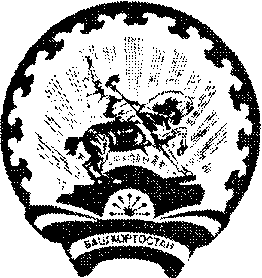   СТӘРЛЕБАШ РАЙОНЫ                                                                    CОВЕТ  МУНИЦИПАЛЬ  РАЙОНЫНЫН                                     СЕЛЬСКОГО ПОСЕЛЕНИЯ                                                                                     ҺАРАЙҪА АУЫЛ СОВЕТЫ			            САРАЙСИНСКИЙ СЕЛЬСОВЕТ                   АУЫЛ БИЛӘМӘҺЕ                                                               МУНИЦИПАЛЬНОГО РАЙОНА                                                                         СОВЕТЫ                                                     СТЕРЛИБАШЕВСКИЙ РАЙОН453185, Стeрлебаш районы,  Йәлембәт ауылы                    453185, Стерлибашевский район, с.Елимбетово  Парк урамы 5, тел.(34739) 2-63-34, 2-63-32		                ул.Парковая 5, тел.(34739) 2-63-34, 2-63-32      ҠАРАР                                                                                         РЕШЕНИЕ   «01» декабрь 2022 й                      №123-2                          «01» декабря 2022 г.       О проекте решения Совета сельского поселения Сарайсинский сельсовет муниципального района Стерлибашевский район Республики Башкортостан "Об утверждении формы проверочного листа (списка контрольных вопросов), применяемого при осуществлении муниципального контроля в сфере благоустройства на территории сельского поселения Сарайсинский сельсовет муниципального района Стерлибашевский район Республики Башкортостан"	Рассмотрев проект решения "Об утверждении формы проверочного листа (списка контрольных вопросов), применяемого при осуществлении муниципального контроля в сфере благоустройства на территории сельского поселения Сарайсинский сельсовет муниципального района Стерлибашевский район Республики Башкортостан", в соответствии  со статьей  28  Федерального  закона "Об общих принципах организации местного самоуправления в Российской Федерации" от 06 октября 2003 года № 131-ФЗ, на основании постановления Правительства РФ №1844 от 27.10.2021 г., согласно решению Совета СП Сарайсинский сельсовет №112 от 13.07.2022 г., на основании Устава сельского поселения Сарайсинский сельсовет муниципального района Стерлибашевский  район Республики Башкортостан, Совет сельского  поселения Сарайсинский  сельсовет муниципального района Стерлибашевский   район  Республики Башкортостан  р е ш и л : 1.Утвердить проект решения Совета сельского поселения Сарайсинский сельсовет  муниципального района Стерлибашевский  район Республики Башкортостан "Об утверждении формы проверочного листа (списка контрольных вопросов), применяемого при осуществлении муниципального контроля в сфере благоустройства на территории сельского поселения Сарайсинский сельсовет муниципального района Стерлибашевский район Республики Башкортостан" (прилагается).2.Обнародовать настоящее решение   на информационном стенде  Совета сельского поселения  в здании администрации Сарайсинский  сельсовета.3.Контроль за исполнением настоящего решения оставляю за собой. Глава сельского поселения                                             Р.М.Байназарова				           Приложение к решению Совета сельского поселения Сарайсинский сельсовет муниципального района Стерлибашевский район Республики Башкортостан  от 01.12.2022 г. №123-2ФОРМА проверочного листа (списка контрольных вопросов), применяемого при осуществлении муниципального контроля в сфере благоустройства на территории сельского поселения Сарайсинский сельсовет муниципального района Стерлибашевский район Республики Башкортостан
«__» ________ 20__ г.(указывается дата заполнения       проверочного листа)1. Вид    контроля,  включенный    в    единый    реестр     видов    контроля:________________________________________________________________________________________________________________________________________________________________________________________________________________________________________________________________________2.  Наименование    контрольного    органа и    реквизиты    нормативного правового акта об утверждении формы проверочного листа: __________________________________________________________________________________________________________________________________________________________________________________________________________________________________________________________________________________________________________________________________________3. Вид контрольного мероприятия: ______________________________________________________________________________________________________4. Объект муниципального контроля, в отношении которого проводится контрольное мероприятие: ________________________________________________________________________________________________________________________________________________________________________________________________________________________________________________5. Фамилия, имя и отчество (при наличии) гражданина или индивидуальногопредпринимателя, его идентификационный номер налогоплательщика и (или) основной государственный регистрационный номер индивидуального предпринимателя, адрес регистрации гражданина или индивидуального предпринимателя, наименование юридического лица, его идентификационный номер налогоплательщика и (или) основной государственный регистрационный номер, адрес юридического лица (его филиалов, представительств, обособленных структурных подразделений), являющихся контролируемыми лицами:____________________________________________________________________________________________________________________________________________________________________________________________________________________________________________________________________________________________________________________________________________________________________________________________________________6. Место (места) проведения контрольного мероприятия с заполнениемпроверочного листа: ______________________________________________________________________________________________________________________________________________________________________________________________________________________________________________________7. Реквизиты решения контрольного органа о проведении контрольного мероприятия, подписанного уполномоченным должностным лицом контрольного органа: __________________________________________________________________________________________________________________________________________________________________________________________________8. Учётный номер контрольного мероприятия: ____________________________________________________________________________________________9. Список контрольных вопросов, отражающих содержание обязательных требований, ответы на которые свидетельствует о соблюдении или несоблюдении контролируемым лицом обязательных требований:Подписи должностного лица (лиц), проводящего (проводящих) проверку*:Должность    ____________________________________                   /Ф.И.О.Должность    ____________________________________                   /Ф.И.О.* - в случае проведения контрольного (надзорного) мероприятия несколькими инспекторами в составе группы инспекторов проверочный лист заверяется подписями инспекторов, участвующих в проведении контрольного (надзорного) мероприятия, а также руководителем группы инспекторов (пункт 7 постановления Правительства Российской Федерации от 27.10.2021 №  1844).С проверочным листом ознакомлен(а):__________________________________________________________________(фамилия, имя, отчество (в случае, если имеется), должность руководителя,иного должностного лица или уполномоченного представителя юридическоголица, индивидуального предпринимателя, его уполномоченного представителя«__»____________________ 20__ г.       ________________________________                                                                                                (подпись)Отметка об отказе ознакомления с проверочным листом:__________________________________________________________________(фамилия, имя, отчество (в случае, если имеется), уполномоченногодолжностного лица (лиц), проводящего проверку)«__» ____________________ 20__ г.   __________________________________                                                                                                (подпись)Копию проверочного листа получил(а):_____________________________________________________________________(фамилия, имя, отчество (в случае, если имеется), должность руководителя,иного должностного лица или уполномоченного представителя юридическоголица, индивидуального предпринимателя, его уполномоченного представителя)«__»____________________20__ г.               _______________________________________                                                                                                                                      (подпись)Отметка об отказе получения проверочного листа:___________________________________________________________________________(фамилия, имя, отчество (в случае, если имеется), уполномоченногодолжностного лица (лиц), проводящего проверку)"__" ____________________ 20__ г.                   _________________________________________                                                                                                                    (подпись)№ п/пСписок контрольных вопросов, отражающих содержание обязательных требований, ответы на которые свидетельствует о соблюдении или несоблюдении контролируемым лицом обязательных требованийСписок контрольных вопросов, отражающих содержание обязательных требований, ответы на которые свидетельствует о соблюдении или несоблюдении контролируемым лицом обязательных требованийСписок контрольных вопросов, отражающих содержание обязательных требований, ответы на которые свидетельствует о соблюдении или несоблюдении контролируемым лицом обязательных требованийРеквизиты нормативных правовых актов с указанием их структурных единиц, которыми установлены обязательные требованияОтветы на контрольные вопросыОтветы на контрольные вопросыОтветы на контрольные вопросыПримечание (подлежит обязательному заполнению в случае заполнения графы «неприменимо»)№ п/пСписок контрольных вопросов, отражающих содержание обязательных требований, ответы на которые свидетельствует о соблюдении или несоблюдении контролируемым лицом обязательных требованийСписок контрольных вопросов, отражающих содержание обязательных требований, ответы на которые свидетельствует о соблюдении или несоблюдении контролируемым лицом обязательных требованийСписок контрольных вопросов, отражающих содержание обязательных требований, ответы на которые свидетельствует о соблюдении или несоблюдении контролируемым лицом обязательных требованийРеквизиты нормативных правовых актов с указанием их структурных единиц, которыми установлены обязательные требованияданетнеприменимоПримечание (подлежит обязательному заполнению в случае заполнения графы «неприменимо»)1Осуществляется ли своевременная и качественная уборка отходов производства и потребления?Осуществляется ли своевременная и качественная уборка отходов производства и потребления?Осуществляется ли своевременная и качественная уборка отходов производства и потребления?Пункты 4.15., 4.17. Правил благоустройства территории СП Сарайсинский сельсовет, утвержденных решением Совета СП Сарайсинский сельсоветот 28.11.2017г № 48-52Осуществляется ли уборка, благоустройство, покос территорий, прилегающих к объекту надзора, границы которых установлены правилами благоустройства?Осуществляется ли уборка, благоустройство, покос территорий, прилегающих к объекту надзора, границы которых установлены правилами благоустройства?Осуществляется ли уборка, благоустройство, покос территорий, прилегающих к объекту надзора, границы которых установлены правилами благоустройства?Пункты 3.2., 3.3., 4.1., 4.4., 4.5.3., 4.5.4., 6.5., 6.6., 7.1.  Правил благоустройства территории СП Сарайсинский сельсовет, утвержденных решением Совета СП Сарайсинский сельсоветот 28.11.2017г № 48-53Допущено ли засорение прилегающих к строительным площадкам территории остатками строительных материалами, грунта, мусора? Допущено ли засорение прилегающих к строительным площадкам территории остатками строительных материалами, грунта, мусора? Допущено ли засорение прилегающих к строительным площадкам территории остатками строительных материалами, грунта, мусора? Пункты 4.11., 4.13., 4.17. Правил благоустройства территории СП Сарайсинский сельсовет, утверждённых решением Совета СП Сарайсинский сельсовет от 28.11.2017г №48-54Соблюдается ли порядок содержания и проведения ремонта кровель, фасадов зданий, сооружений, временных объектов и порядок содержания своих земельных участков в пределах землеотвода? Соблюдается ли порядок содержания и проведения ремонта кровель, фасадов зданий, сооружений, временных объектов и порядок содержания своих земельных участков в пределах землеотвода? Соблюдается ли порядок содержания и проведения ремонта кровель, фасадов зданий, сооружений, временных объектов и порядок содержания своих земельных участков в пределах землеотвода? Пункты 2.8., 3.4., 7.2., 7.3., 7.5., 7.6., 9.4. Правил благоустройства территории СП Сарайсинский сельсовет, утвержденных решением Совета СП Сарайсинский сельсоветот 28.11.2017г № 48-55Допущено ли размещение транспортных средств на расположенных в границах населенных пунктов газонах, цветниках и иных территориях, занятых травянистыми растениями?Допущено ли размещение транспортных средств на расположенных в границах населенных пунктов газонах, цветниках и иных территориях, занятых травянистыми растениями?Допущено ли размещение транспортных средств на расположенных в границах населенных пунктов газонах, цветниках и иных территориях, занятых травянистыми растениями?Пункт 8.4 Правила благоустройства территории СП Сарайсинский сельсовет, утвержденных решением Совета СП Сарайсинский сельсоветот 28.11.2017г № 48-56Обеспечивается ли требования беспрепятственного передвижения транспортных средств по проезжей части улиц?Обеспечивается ли требования беспрепятственного передвижения транспортных средств по проезжей части улиц?Обеспечивается ли требования беспрепятственного передвижения транспортных средств по проезжей части улиц?Пункты 5.3., 5.4., 5.5., 5.6.2.3., 5.7., 6.5., 6.7., 9.8.Правил благоустройства территории СП Сарайсинский сельсовет, утвержденных решением Совета СП Сарайсинский сельсоветот 28.11.2017г № 48-57Соблюдаются ли требования по огораживанию строительных площадок, требования к ограждениям, требования производству земляных и строительных работ?Соблюдаются ли требования по огораживанию строительных площадок, требования к ограждениям, требования производству земляных и строительных работ?Соблюдаются ли требования по огораживанию строительных площадок, требования к ограждениям, требования производству земляных и строительных работ?Пункты 8.5., 12 Правил благоустройства территории СП Сарайсинский сельсовет, утвержденных решением Совета СП Сарайсинский сельсоветот 28.11.2017г № 48-58Осуществляется ли поддержание в исправном состоянии системы уличного, дворового и других видов освещения?Осуществляется ли поддержание в исправном состоянии системы уличного, дворового и других видов освещения?Осуществляется ли поддержание в исправном состоянии системы уличного, дворового и других видов освещения?Пункт 9.6. Правила благоустройства территории СП Сарайсинский сельсовет, утвержденных решением Совета СП Сарайсинский сельсоветот 28.11.2017г № 48-59Соблюдается ли запрет на сброс, складирование, размещение отходов и мусора, в т.ч. образовавшихся от ремонта, опиловки деревьев и кустарников, снега, грунта по территории общего пользования, придомовой территории, а также на объекты внешнего благоустройства?Соблюдается ли запрет на сброс, складирование, размещение отходов и мусора, в т.ч. образовавшихся от ремонта, опиловки деревьев и кустарников, снега, грунта по территории общего пользования, придомовой территории, а также на объекты внешнего благоустройства?Соблюдается ли запрет на сброс, складирование, размещение отходов и мусора, в т.ч. образовавшихся от ремонта, опиловки деревьев и кустарников, снега, грунта по территории общего пользования, придомовой территории, а также на объекты внешнего благоустройства?Пункт 10 Правил благоустройства территории СП Сарайсинский сельсовет, утвержденных решением Совета СП Сарайсинский сельсоветот 28.11.2017г № 48-510Соблюдается ли порядок содержания зеленых насаждений?Соблюдается ли порядок содержания зеленых насаждений?Соблюдается ли порядок содержания зеленых насаждений?Пункт 9.7. Правила благоустройства территории СП Сарайсинский сельсовет, утвержденных решением Совета СП Сарайсинский сельсоветот 28.11.2017г № 48-511Соблюдаются  ли требования к содержанию животных?Соблюдаются  ли требования к содержанию животных?Соблюдаются  ли требования к содержанию животных?Пункт 13 Правила благоустройства территории СП Сарайсинский сельсовет, утвержденных решением Совета СП Сарайсинский сельсоветот 28.11.2017г № 48-512Соблюдается ли Порядок размещения вывесок, рекламных щитов, витрин и их содержание?Соблюдается ли Порядок размещения вывесок, рекламных щитов, витрин и их содержание?Соблюдается ли Порядок размещения вывесок, рекламных щитов, витрин и их содержание?Пункт 9.5. Правил благоустройства территории СП Сарайсинский сельсовет, утвержденных решением Совета СП Сарайсинский сельсоветот 28.11.2017г № 48-513Соблюдаются ли требования строительства, установки содержания малых архитектурных форм?Соблюдаются ли требования строительства, установки содержания малых архитектурных форм?Соблюдаются ли требования строительства, установки содержания малых архитектурных форм?Пункт 9.3. Правила благоустройства территории СП Сарайсинский сельсовет, утвержденных решением Совета СП Сарайсинский сельсоветот 28.11.2017г № 48-514Соблюдаются ли общие положения правил благоустройстваСоблюдаются ли общие положения правил благоустройстваСоблюдаются ли общие положения правил благоустройстваПункт 1.3., 1.4. Правил благоустройства территории СП Сарайсинский сельсовет, утвержденных решением Совета СП Сарайсинский сельсоветот 28.11.2017г № 48-515Обеспечен ли беспрепятственный доступ маломобильных групп населения к зданиям, строениям, сооружениям?Обеспечен ли беспрепятственный доступ маломобильных групп населения к зданиям, строениям, сооружениям?Обеспечен ли беспрепятственный доступ маломобильных групп населения к зданиям, строениям, сооружениям?Пункт 11 Правил благоустройства территории СП Сарайсинский сельсовет, утвержденных решением Совета СП Сарайсинский сельсоветот 28.11.2017г № 48-516Соблюдаются ли формы и механизмы общественного участия в принятии решений и реализации проектов комплексного благоустройства?Соблюдаются ли формы и механизмы общественного участия в принятии решений и реализации проектов комплексного благоустройства?Соблюдаются ли формы и механизмы общественного участия в принятии решений и реализации проектов комплексного благоустройства?Пункт 14 Правила благоустройства территории СП Сарайсинский сельсовет, утвержденных решением Совета СП Сарайсинский сельсоветот 28.11.2017г № 48-5